Job Description for the Post of Deputy Principal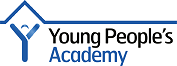 Grade: Leadership Scale 13-17	In addition to the conditions of employment and the professional duties of Principal in the School Teachers’ Pay and Conditions Document 2014, the above post includes the following responsibilities:PurposeCore Responsibilities3. Organisation, Leadership and Management4. Management of Teaching and Learning5. Management of People6. The self-improving school system6. Other The job description is subject to review and change in consultation with the post holder.Person SpecificationYoung People’s Academy is a provision for students with Social, Emotional and Mental Health support needs. The Deputy Principal will work closely with the Principal, students and families, the wider SLT and the academy teams in sustaining a journey of improvement, development and innovation to benefit our students. Following approval of our Free School application, the Deputy Principal will be fully engaged with the Principal in planning changes to the curriculum and delivery to enhance the offer to our students and to take full advantage of the proposed new buildings, which will include technical/vocational facilities. Support the Principal• Maintain a high quality educational environment for students with additional learning needs including Social, Emotional and Mental Health, Moderate Learning Difficulties and Autistic Spectrum Disorder, as well as students who have been or are at risk of being excluded from mainstream education and/or face additional barriers to learning • Ensure the continued development of the school and make a significant contribution to high quality organisation, leadership and management • Play a full and active role in supporting and promoting every aspect of the life of the relevant school • Attend Local Governing Body meetings as appropriate • Accept the collective responsibility of the SLT and respect its confidentiality when this is agreed to be necessary Ensure that the school meets its statutory duties as outlined in the SEND Code of PracticeEnsure that safeguarding and child protection are key priorities for all staff• Keep abreast of developments within education and the special sector at local, national and international level Management and control of riskParticipate in the OHC&AT family Innovation Hubs, as appropriate, in order to share good practice and innovation to maximise the benefits to pupils and students.Specific Responsibility:Supporting the Principal in Professional Duties: To assist the Principal in mutually agreed areas of school leadership and management, including Teaching and Learning, Attainment, Performance Management of Teaching staff.To fully deputise for the Principal in his/her absence.Support the PrincipalSpecific Responsibility• Uphold the aims and objectives of the school and ensure implementation, monitoring, development and review of policies to support these aims                                                                                           • Work closely with the LGB, OHC&AT and SLT on strategic school improvement planning and school self-evaluation • Develop and maintain an appropriate staffing structure                                                                                             • Develop and maintain effective communication between children, staff, parents/carers, governors and the wider community                                                                                                                                                                    • Assist in identifying advice and support for parents, carers and familiesPromote equality, diversity and inclusion in line with OHCAT policies• Ensure equality of opportunity and of access for all members of the school community                                      • Monitor and evaluate the effectiveness of Health and Safety procedures and assist the premises team in ensuring that the health and safety needs of students and staff are met as far as is practicable and that health and safety policy guidelines are adhered to                                                                                                          • Contribute to the creation, implementation and evaluation of the schools’ development plans and self-evaluation documentation                                                                                                                                                                        • Assist with the wider improvement of community partnerships and the further development of extended service provision                                                                                                                                                                     • To support colleagues with the development of a programme of integration and inclusion in line with other partner schools• Promote professional development for all staff, supporting the delivery of a whole school programme of INSET in line with current improvement priorities and performance management targets, as well as targeted INSET for groups and individuals                                                                                                                                         • Lead INSET as appropriate                                                                                                                                                 • Manage budget allocation to support INSET   • Liaise regularly with administrative staff in monitoring student attendance, and implement school policy in order to minimise student absence    • Ensure that class and school timetables run efficiently and that there is appropriate balance of subjects across key stages                                                                                                                                                                                                                                                                                                      Support the PrincipalSpecific Responsibility• Share responsibility for all monitoring and quality assurance activity and play an integral role in developing staff and raising standards and in other provisions within the OHC&AT family                                   • Offer consistent pastoral support for students and provide expert guidance on the management and positive support of challenging behaviours                                                                                                                • Promote effective collaboration between staff within and between departments, to ensure coherent planning, consistency of educational opportunities for students and high standards of teaching and learning                                                                                                                                                                              • Ensure that the planning and delivery of the curriculum is tightly focused (including the National Curriculum as appropriate) and tailored to meet students’ individual needs across the school                                                                             • Plan for the development of the curriculum for the new Free School, including the development of the technical vocational provision and extending the offer to primary aged students                                                  • Lead/participate in the OHC&AT family Innovation Hubs, as appropriate, in order to share good practice and innovation to maximise the benefits to students and studentsFrom the following, subject to negotiation:•Responsibility for assessment, recording and reporting of students’ progress, both quantitative and qualitative, ensuring progression and continuity and sending relevant information on students’ attainment to the LA/DfE       • Ensure effective long, medium and short term planning and development of the curriculum   • Ensure that all students have quality of access to the whole curriculum, maintaining a stimulating, relevant and effective learning environment in which the individual needs of students are met                                                                                  • Oversee the quality of structured programmes of work-related learning and work experience, including careers and information advice and guidance, for students and students in Key Stages 3-4                                                                                                                                                                                                         Support the PrincipalSpecific ResponsibilityContribute to the recruitment and selection of teaching and support staff                                                                                                                                                                                       The Deputy Principal will strive to:                                                                                                                                                  • Develop and maintain excellent working relationships with and between all staff, including multi-agency colleagues                                                                                                                                                            • Maintain a positive team ethos through effective communication and shared discussion and training Additionally will work with other SLT members to:                                                                                                   • Have corporate responsibility for day to day management of staff  Be responsible for overseeing the induction programmes for all new staff Monitor staff attendance with HR and address these issues effectively as they ariseArranging cover for staff absence     Act as an appraiser for teachers and identified members of the support team Be the SLT Lead for a designated Year Groups Solutions  TeamOversee daily timetables, assembly and duty rotas and weekly information lists to ensure the smooth operation of the schoolCreate an outward-facing provision which works with other schools and organisations - in a climate of mutual trust and challenge - to champion best practice and secure excellent achievements for all students.                                                                                                                                                         Develop effective relationships with fellow professionals and colleagues in other public services, to improve academic and social outcomes for all pupils. Challenge educational orthodoxies in the best interests of achieving excellence, harnessing the findings of well evidenced research to frame self-regulating and self-improving schools. Shape the current and future quality of the teaching provision through high quality training and sustained professional development for all staff. Model entrepreneurial and innovative approaches to service improvement, leadership and governance, confident of the vital contribution of internal and external accountability. Inspire and influence others - within and beyond schools - to believe in the fundamental importance of education in young people’s lives and to promote the value of education. The Deputy Principal will: • Promote the Health and Safety of staff and students and visitors in keeping with OHC&AT’s Health and Safety policy. • Participate in appropriate continuing professional development and staff training opportunities to update or develop new skills. • Ensure personal and corporate currency with regard to national and local policy developments, initiatives and legislation. • Promote compliance with policies adopted by OHC&AT, e.g. Safeguarding of Children and Vulnerable Adults, Equality and Diversity, Health and Safety. • Undertake such other duties of a similar nature as required by the Principal.QUALIFICATIONS AND TRAININGQUALIFICATIONS AND TRAININGQualified to degree level and aboveEssentialQualified to teach in the UKEssentialRight to work in the UKEssentialRecent and relevant professional developmentEssentialA further post-graduate qualification relevant to the postDesirableEXPERIENCEEXPERIENCEMinimum of two years Senior Leadership experience, including responsibility for staff management and deploymentEssentialA proven track record of recent and successful class teaching of children with Social, Emotional and Mental Health needs (SEMH).EssentialEvidence of proven successful experience of differentiating and teaching the curriculum for children with SEMH.EssentialEvidence of effective financial planning, efficient use of resources and obtaining best value for money.EssentialEvidence of the ability to scrutinise a range of data and make recommendations about school improvement following the analysis of the same.EssentialEvidence of supporting strategic school improvement planning and school self-evaluation.EssentialRecent evidence of using effective strategies to raise achievement for pupils with SEMH.EssentialExperience of effective working within a specialist SEMH, PRU or Alternative ProvisionEssentialKNOWLEDGE AND UNDERSTANDING RELEVANT TO THE POSTKNOWLEDGE AND UNDERSTANDING RELEVANT TO THE POSTExcellent understanding of current theory and best practice in teaching and learning, particularly as it relates to achieving high rates of progress for children with SEMH.EssentialExcellent knowledge of how to raise achievement in English and maths for pupils with SEMH.EssentialExcellent knowledge as to how data can be used to raise achievement by all members of the school communityEssentialBroad subject knowledge of core curriculum and foundation subjects.EssentialUnderstanding of effective strategies for maintaining high standards of learning behaviour, behaviour and discipline within the classroom and wider school context.EssentialA deep understanding of equality of opportunity issues and how they can be successfully addressed within a SEMH, PRU or AP context.EssentialKnowledge and understanding of best practice as it relates to child protection and safeguarding.EssentialSKILLS AND ABILITIESSKILLS AND ABILITIESTo demonstrate the skills and ability to coach others to:Interest, encourage and engage pupils;Provide appropriate levels of challenge, so that pupils make good progress;Use methods and resources that enable all pupils to learn effectively;Use assessment information effectively to plan next steps in children’s learningMake effective use of time;Secure high standards of behaviour;Make effective use of teaching assistants and other support;Enable pupils to acquire new knowledge and skills;Enable pupils to develop the skills to work independently and collaboratively;Enable pupils to develop self-esteem and respect for others;Create a well organised, stimulating learning environment in line with the school policies.EssentialEvidence of leadership qualities including ability to lead, motivate and enthuse others.EssentialAbility to provide a model of best practice within the classroom and other learning settingsEssentialAbility to take a leading role in the promotion of a school ethos that promotes high achievement.EssentialExcellent communication skills, including with students, parents and carers, other staff, external agencies and OHCAT membersEssentialEvidence of the ability to lead high quality in-service training.EssentialTo be flexible, accessible and approachable. EssentialEvidence of the ability to provide leadership to a team in planning and implementing the curriculum and raising achievement.EssentialA commitment to furthering own professional development and to the principle of continuous improvement.EssentialConfident and competent with a range of ITEssentialExcellent attendance recordEssential